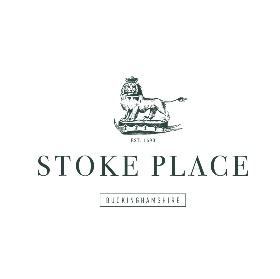 TO NIBBLE ON…..  Olives (58cal)								                           	          £5.75  Flat bread and Hummus (263cal)					         	                                £6	PERHAPS TO BEGIN….. Soup of the Day, crusty roll & butter (259.5cal)					                       £5.5 Mirin glazed chicken wings and young leaf (499cal)				                     		 £7.5 Squid ring, spring onion and Szechuan sauce (156cal)					            £7.5 Chorizo coated Scotch egg, kale pesto and marinated tomato (419cal)				 £8.5SANDWICHESHam and Cheese Toasties (610cal)							                       £7.5
Cheddar cheese & pickle (842cal) 							                       £6.5Ham, lettuce, tomato, mustard mayo (597cal)							 £8.5Egg mayonnaise & watercress (784cal)						                       £6 .5Atlantic prawn in marie rose sauce with cress (428cal)			 	                       £11Please choose between ciabatta, white or brown bread, served with fries and bitter leaf saladSHARING IS CARINGMozzarella, parma ham, artichoke, hummus and olives (1051cal)				          £16.50Meat Platter – Salami, prosciutto, chorizo, olives, piccalilli, crusty rolls (963cal)		          £18.5Vegetable Platter – Marinated Mediterranean vegetables, baba ghanoush,	                     £16 Humus, olives, pickled onions, crusty rolls, olive oil and balsamic (574cal)                                                                GRILLRibeye steak served with confit tomato, fat chips, cress salad, peppercorn sauce (574cal)             £29.5BURGERS - All served on a brioche bun, burger sauce and fries- Peri peri chicken breast, crisp lettuce, garlic & citrus mayonnaise (770cal)	                      £17
- Chargrilled Beef burger, tomato chutney, Monterey jack cheese, (1209cal)			£16.5 burger sauce, pickles (Extra Bacon £2) -Beetroot falafel and halloumi burger (1051cal)               						£16	
Scottish trout and smoked haddock fishcake, pea puree,						£19.5 poached egg, hollandaise sauce (442cal)SALADSChicken Caesar – Anchovies, parmesan, crisp bacon, croutons (608cal)			      £14.5Caprese  – Tomato, mozzarella, basil dressing, pickled red onion, roquette (857cal)	      £13.5Beetroot falafel, spinach, artichoke, pickled onion, rocket pesto (523cal)			      £14.512 INCH PIZZA’SCaprese – tomato, mozzarella, basil pesto (1576cal)			      			      £15All Things Spicy – pepperoni, pimento & jalapeno pepper, (1482cal)			      £16.5 mozzarella cheese, Chili oil							Garlic Mushroom – garlic pesto, wild mushrooms, parmesan (1514cal)			      £15.5 and mozzarella cheese						Halal chicken tikka – tomato sauce and mozzarella (1339cal)				      £16.5SIDES
Onion rings (304cal)									                 £5
Fries (312cal)									                            £5
Classic tomato, mozzarella with balsamic glaze (305cal)				                 £5.5
Broccoli, sweetcorn, chili, sour cream (188cal)			                		      £5.5
Mac & Cheese, crispy bacon	(382cal)				    	      	                	      £5.5DESSERTSRaspberry Panna cotta (295cal)								      £6.5Mango and passionfruit cheesecake (788cal)							      £7.5Chocolate delice, meringue crust and raspberry sorbet (325cal)				      £7.5Selection of Ice Cream and Sorbet (Please select three from the list below)		      £6Ice Cream : Vanilla, Chocolate, Strawberry (207cal)Sorbet : Please ask server the choices on offer (117cal) Before you order your food and beverages please speak to our staff if you would like to know about our ingredients, we cannot guarantee that any food or beverage item sold is free from traces of allergensA 12.5% discretionary service charge will be added to your bill.